Publicado en  el 26/10/2015 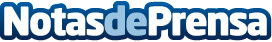 GP de EE.UU: Mejoras en la pista y puntos para McLaren-HondaDatos de contacto:Nota de prensa publicada en: https://www.notasdeprensa.es/gp-de-ee-uu-mejoras-en-la-pista-y-puntos-para_1 Categorias: Inteligencia Artificial y Robótica Automovilismo Otros deportes Industria Automotriz http://www.notasdeprensa.es